SPONSORSHIP OPPORTUNITIESSponsorship Submission Deadline – Monday, December 31, 2012    $50,000:  Diamond (Exclusive- Only 1 Opportunity Exists)Ten seats for the entire 2-day conference, inclusive of Awards Dinner and Welcome Reception with premium reserved seatingComplementary table at the Disability Matters Information ExpoOpportunity to promote corporate brand via gift to acknowledge Disability ChampionsFull‐page color ad with prominent placement in the Disability Matters Ad Book Full Video Recording of the entire Disability Matters conferenceSponsor Page listing in the Disability Matters Ad Book and on the 2013 Disability Matters tab of the Springboard Consulting website – Company Name, Logo and Description will be included Sponsor Signage inclusive of Company Name and Logo inside and outside Event space Prominent placement on electronic invitation which will be sent to 5,000 + business colleagues Participation in the attendee Gift Bag – giveaway One live presentation by Nadine Vogel with book signing (includes 1 case of books, “Dive In”)One webinar of your choice (based on availability)One year subscription to the Springboard ERG Networking Forum10 Disability Matters T-shirts and 10 Disability Matters Hats   $35,000:  TitaniumTen seats for the entire 2-day conference, inclusive of Awards Dinner and Welcome Reception with premium reserved seatingComplementary table at the Disability Matters Information ExpoFull‐page color ad with prominent placement in the Disability Matters Ad Book Full Video Recording of the entire Disability Matters conferenceSponsor Page listing in the Disability Matters Ad Book and on the 2013 Disability Matters tab of the Springboard Consulting website – Company Name, Logo and Description will be included Sponsor Signage inclusive of Company Name and Logo inside and outside Event space Prominent placement on electronic  invitation which will be sent to 5,000 + business colleagues Participation in the attendee Gift Bag – giveawayOne webinar of your choice (based on availability)One Case of books, “Dive In”10 Disability Matters T-shirts and 10 Disability Matters Hats   $25,000:  Platinum-LevelTen seats for the entire 2-day conference, inclusive of Awards Dinner and Welcome Reception with premium reserved seatingComplementary table at the Disability Matters Information ExpoFull‐page color ad with prominent placement in the Disability Matters Ad BookFull Video Recording of the entire Disability Matters Conference Sponsor Page listing in the Disability Matters Ad Book and on the 2013 Disability Matters tab of the Springboard Consulting website – Company Name, Logo and Description will be included Sponsor Signage inclusive of Company Name and Logo inside and outside Event space Prominent placement on electronic invitation which will be sent to 5,000 + business colleagues Participation in the attendee Gift Bag – giveawayOnce Case of books, “Dive In”10 Disability Matters T-Shirts and 10 Disability Matters Hats   $15,000:  Gold-LevelFive seats for the entire 2-day conference, inclusive of Awards Dinner and Welcome ReceptionHalf‐page color ad with prominent placement in the Disability Matters Ad Book Sponsor Page listing in the Disability Matters Ad Book and on the 2013 Disability Matters tab of the Springboard Consulting website – Company Name, Logo and Description will be included Sponsor Signage inclusive of Company Name and Logo inside and outside Event space Prominent placement on electronic invitation which will be sent to 5,000 + business colleagues Participation in the attendee Gift Bag – giveaway Choice of: One set (5 Kits) of ADA or Disability Etiquette & Awareness or ERG Toolkits One Case of “DIVE IN” BooksFive Disability Matters T-shirts and Five Disability Matters Hats   $10,000:  Silver-LevelFive seats for the entire 2-day conference, inclusive of Awards Dinner and Welcome ReceptionQuarter‐page color ad with prominent placement in the Disability Matters Ad Book Sponsor Page listing in the Disability Matters Ad Book and on the 2013 Disability Matters tab of the Springboard Consulting website – Company Name, Logo and Description will be included Sponsor Signage inclusive of Company Name and Logo inside and outside Event space. Prominent placement on electronic invitation which will be sent to 5,000 + business colleagues Participation in the attendee Gift Bag – giveaway One Case of “DIVE IN” BooksFive Disability Matters T-shirts and Five Disability Matters Hats   $5,000:  Bronze-LevelFive seats for the entire 2-day conference, inclusive of Awards Dinner and Welcome ReceptionSponsor Page listing in the Disability Matters Ad Book and on the 2013 Disability Matters tab of the Springboard Consulting website – Company Name, Logo and Description will be included Sponsor Signage inclusive of Company Name and Logo inside and outside Event space Prominent placement on electronic invitation which will be sent to 5,000 + business colleagues Participation in the attendee Gift Bag – giveaway Five Disability Matters T-shirts and Five Disability Matters Hats   Additional Options:CONTACT INFORMATION:Company Name:  		____________________________________________________Contact Name:    		____________________________________________________Title:		        		____________________________________________________Address:             		 ____________________________________________________City, State, Zip:   		____________________________________________________Telephone / Fax / Email: 	 ____________________________________________________				____________________________________________________ ______________________________________________________________________________SUBMITTER APPROVAL (Authorized signer must be an officer of the company):I HEREBY ACKNOWLEDGE THAT ALL THE INFORMATION PROVIDED ON PAGES 1 through 3 OF THIS AGREEMENT IS TRUE, CORRECT AND COMPLETE TO THE BEST OF KNOWLEDGE. I HAVE FULLY READ, UNDERSTOOD AND ACCEPTED THE PROVISIONS, AND HAVE VOLUNTARILY SIGNED THIS AGREEMENT.Signature:		_________________________________________________Name (printed):	 _________________________________________________Title:			_________________________________________________Date: 			_________________________________________________PAYMENT OPTIONS:Credit Card: Springboard Consulting, LLC accepts all major credit cards.  When paying via credit card, please print out the following billing form, complete and fax a signed copy to Jill Frankel at 973-813-7261.  Sponsorship purchase is non-refundable, non-transferable, and non-negotiable.Check:  Please make check should be made out to: Springboard Consulting, LLCMail to:Springboard Consulting, LLC14 Glenbrook DriveMendham, NJ 07945______________________________________________________________________________Please complete the following billing form and either email to jill@consultspringboard.com or fax to 973-813-7261.  Any questions, please call Jill Frankel  973-813-7260 x. 106 or Ivette Lopez x 102.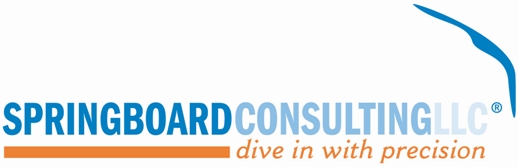 Billing Form Please fax to 973-813-7261Date: 				_________________________________________________________Company: 			_________________________________________________________Name:				_________________________________________________________Invoice Number / Amount ($): 	_________________________________________________________PAYING VIA CREDIT CARD:1.	Method of payment – Credit Card Type:_____________________________________________	2.	Exact Name on Credit Card:		_____________________________________________	3.	Exact Billing Address of Credit Card:	_____________________________________________	4.	Exact Number on Credit Card:		_____________________________________________ 	5.	Credit Card Expiration Date:		_____________________________________________	6.	If applicable - Please provide daily limits and/or transaction limits on Credit Card provided above:      ____________________________________________________________________________7.	Billing Contact’s telephone number:  _______________________________________________	8.	Billing Contact’s email address (this will be used for all communication regarding this transaction):   ________________________________________________________________________	Confidentiality of Information: Springboard Consulting, LLC will maintain the confidentiality of all client personal and credit card information; will not sell or share; or disclose any information without your explicit consent or unless required by law. 
Authorization: I authorize Springboard Consulting, LLC and the credit card company named above to charge my credit card.  Sponsorship purchase is non-refundable, non-transferable, and non-negotiable.Authorized Signature:___________________________________________________________________ Print Name:     ____________________________________		Date:     ___________________Please complete the following billing form and either email to jill@consultspringboard.com or fax to 973-813-7261.  Any questions, please call Jill Frankel 973-813-7260 x. 106 or Ivette Lopez x 102.EntryQuantity Information Expo Package:  6 foot draped table to promote your company/organization within the conference venue for the entire two day event. (includes 2 tickets for the entire 2 Day Conference, Welcome Reception & Awards Dinner and table to display within conference venue) $2400.00 Single-Tickets (includes entire 2 Day Conference, Welcome Reception & Awards Dinner)$795.00 Non-Profit Single-Tickets (includes entire 2 Day Conference, Welcome Reception & Awards Dinner)$397.50 Disability Matters Conference Video-      Pricing for Conference attendees:     Pricing for Non attendees:(Video includes all honoree panels, specialty sessions, Welcome & Closing Remarks and Keynote Speeches)$199.00$325.00